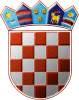 	REPUBLIKA HRVATSKA	ŽUPANIJSKO IZBORNO POVJERENSTVO	ZAGREBAČKE ŽUPANIJEKLASA: 013-03/19-01/04URBROJ: 238/1-01-19-32ZAGREB, 09.04.2019.Na temelju članka 32. i 33. Zakona o izboru članova u Europski parlament iz Republike Hrvatske ("Narodne novine",broj 92/10., 23/13. i 143/13.), Županijsko izborno povjerenstvo ZAGREBAČKE ŽUPANIJE , na sjednici održanoj 09.04.2019. donijelo jeRJEŠENJEo određivanju biračkih mjestaNA PODRUČJU OPĆINE RUGVICANa području Općine RUGVICA određuju se biračka mjestaPREDSJEDNICA ŽUPANIJSKOG IZBORNOG PROVJERENSTVA ZAGREBAČKE ŽUPANIJEŽELJKA BREGEŠ1. Biračko mjesto broj                                              1.SOP - HRUŠČICADOM U SOPI, SOPna kojem će glasovati birači s prebivalištem uHRUŠĆICA: DUMOVEČKA ULICA, INDUSTRIJSKA ULICA, KOCIJANOVA ULICA, MITREKOVIĆEVA ULICA, PIRINOVA ULICA, SAVSKA ULICA, ZDELARČEVA ULICA, SOP: BRESTOVEČKA ULICA, DUMOVEČKA ULICA, JAGODIČKA ULICA, PALEŠIĆEVA ULICA, PODOLEČKA ULICA, POLJSKA ULICA, PREDORSKA ULICA, SAVSKA ULICA, SELSKA CESTA, SUNEKOVA ULICA, SVIBOVSKA ULICA, ŠKOLSKA ULICA, ŠOLINOVA ULICA, ULICA ALFREDA NOBELA, VRANIĆEVA ULICA, ZAVRTNIČKA ULICA, ŽGANČEVA ULICA2. Biračko mjesto broj                                              2.OTOK SVIBOVSKIDOM U OTOKU SVIBOVSKOM, OTOK SVIBOVSKIna kojem će glasovati birači s prebivalištem uOTOK NARTSKI: POSAVSKA ULICA, SAVSKA ULICA, ULICA JOSIPA KRAŠA, ULICA MATIJE GUPCA, VUROČKA CESTA, ŽUNCEVA ULICA, OTOK SVIBOVSKI: DALMATINSKA ULICA, OTOČKA ULICA, POSAVSKA ULICA, ULICA ALFREDA NOBELA, SVIBJE: KAPTOLSKA ULICA, LIČKA ULICA, PODRAVSKA ULICA, SAVSKA ULICA, SLAVONSKA ULICA, ULICA GAJI, ULICA NOVO SVIBJE, ZAGREBAČKA ULICA, TRSTENIK NARTSKI: I. ODVOJAK MIROSLAVA KRLEŽE, I. POSAVSKI ODVOJAK, I. TRSTENEČKI ODVOJAK, I. ZAGREBAČKI ODVOJAK, II. ODVOJAK MIROSLAVA KRLEŽE, II. POSAVSKI ODVOJAK, II. TRSTENEČKI ODVOJAK, KRČKA ULICA, POSAVSKA ULICA, SAVSKA ULICA, ULICA MIROSLAVA KRLEŽE, ULICA SV. MATEJA, ZAGREBAČKA ULICA3. Biračko mjesto broj                                              3.JALŠEVEC NARTSKIDOM U JALŠEVCU NARTSKOM, JALŠEVEC NARTSKIna kojem će glasovati birači s prebivalištem uJALŠEVEC NARTSKI: CVETKOVIĆEVA ULICA, DUGOSELSKA ULICA, I. JALŠEVEČKI ODVOJAK, I. NARTSKI ODVOJAK, I. SAVSKI ODVOJAK, II. SAVSKI ODVOJAK, JAKŠIĆEVA ULICA, JALŠEVEČKA ULICA, MEDITERANSKA ULICA, NARTSKA ULICA, SAVSKA ULICA, ŠKOLSKA ULICA, ULICA FILIPA MARUŠIĆA, ZAGREBAČKA ULICA, NART SAVSKI: CVJETNA ULICA, I. NARTSKI ODVOJAK, II. NARTSKI ODVOJAK, NARTSKA ULICA, SELSKA ULICA, SIROMAJSKA CESTA, NOVAKI NARTSKI: NOVAČKA ULICA, STRUGA NARTSKA: BRESTOVEČKA ULICA, ČOPOROVA ULICA, I ŠKOLSKI ODVOJAK, I. STRUŽEČKI ODVOJAK, IVANJKOVA ULICA, JEZERSKA ULICA, KUREKOVA ULICA, MAJEVIČKA ULICA, MASLAČKOVA ULICA, NOVAČKA ULICA, POSAVSKA ULICA, SAVSKA ULICA, SELSKA CESTA, SIROMAJSKA CESTA, STRUŽEČKA CESTA, ŠKOLSKA ULICA, ŠOLINOVA ULICA, TKALCEVA ULICA, ULICA BRESTOVE, ULICA GRUMBAČKA, ULICA MARTINA BOGDANA, ZAGREBAČKA ULICA, ČISTA MLAKA: CVJETNA ULICA, I. ODVOJAK JOSIPA BARBERIĆA, I. ŠOLINOV ODVOJAK, III. POSAVSKI ODVOJAK, IV. POSAVSKI ODVOJAK, POSAVSKA ULICA, ŠOLINOVA ULICA, ULICA JOSIPA BARBERIĆA, ULICA MATIJE GUPCA, ULICA MIROSLAVA KRLEŽE, ULICA STJEPANA RADIĆA, ZAGREBAČKA ULICA4. Biračko mjesto broj                                              4.RUGVICADRUŠTVENI DOM, TRG DR. FRANJE TUĐMANA 1, RUGVICAna kojem će glasovati birači s prebivalištem uDRAGOŠIČKA: GORIĆKA ULICA, GRABIČKA ULICA, I. DRAGOŠIČKIN ODVOJAK, II. DRAGOŠIČKIN ODVOJAK, III. DRAGOŠIČKIN ODVOJAK, IV. DRAGOŠIČKIN ODVOJAK, KRATKA ULICA, RUGVIČKA CESTA, ULICA LAZI, ULICA ZAVOJ, OKUNŠĆAK: BRESTOVČEVA ULICA, GRGACEVA ULICA, I. SABOLOV ODVOJAK, KRATKA ULICA, MAREKOVIĆEVA ULICA, OKUNJSKA ULICA, PETKOVA ULICA, RUGVIČKA CESTA, SABOLOVA ULICA, STARA CESTA, ŠKRLCEVA ULICA, ULICA ĐURE PODLEJANA, ZAVRTNICA, RUGVICA: ANTOLJAKOVA ULICA, BEHETIĆEVA ULICA, DUGOSELSKA ULICA, ĐUKESOVA ULICA, GALOVIĆEVA ULICA, GRGACEVA ULICA, I. RUGVIČKI ODVOJAK, II. RUGVIČKI ODVOJAK, III. RUGVIČKI ODVOJAK, IV. RUGVIČKI ODVOJAK, JAMBRIŠAKOVA ULICA, JANDROVCEVA ULICA, JURŠIĆEVA ULICA, KAMENIČKA ULICA, KAPITANOVA ULICA, KOLAROVA ULICA, KOSOVA ULICA, KRAJNOVA ULICA, MARTEKOVA ULICA, MIKANCEVA ULICA, POSAVSKA ULICA, PREDAVCEVA ULICA, RUGVIČKA CESTA, SAVSKA ULICA, SMOLKOVA ULICA, STARA CESTA, STAROŠKOLSKA ULICA, TRG DR. FRANJE TUĐMANA, ULICA HRVATSKOG PROLJEĆA, ULICA KRALJA KREŠIMIRA, VLAHOVIĆEVA ULICA, VOĆARSKA ULICA, ZVONIMIROVA ULICA, ŽIDAKOVA ULICA5. Biračko mjesto broj                                              5.ČRNEC DUGOSELSKIDOM U ČRNCU DUGOSELSKOM, ČRNEC DUGOSELSKIna kojem će glasovati birači s prebivalištem uČRNEC DUGOSELSKI: DUGOSELSKA ULICA, POSAVSKA ULICA, PRIGORSKA ULICA, SAVSKA ULICA, ZAGREBAČKA ULICA6. Biračko mjesto broj                                              6.ČRNEC RUGVIČKIKUĆA HORVAT IVANA, ČRNEC RUGVIČKI, S. RADIĆA 7na kojem će glasovati birači s prebivalištem uČRNEC RUGVIČKI: KNEZOVA ULICA, RUGVIČKA ULICA, SAHOROVA ULICA, ULICA MATIJE GUPCA, ULICA STJEPANA RADIĆA7. Biračko mjesto broj                                              7.JEŽEVODOM U JEŽEVU, JEŽEVOna kojem će glasovati birači s prebivalištem uJEŽEVO: DOLENSKA ULICA, FRIGANOVA ULICA, GRGIĆEVA ULICA, JEŽEVEČKA ULICA, MAĐERSKA ULICA, SISEČKA ULICA, SPORTSKA ULICA, TROJNIČKA ULICA8. Biračko mjesto broj                                              8.OBEDIŠĆE JEŽEVSKODOM U OBEDIŠĆU JEŽEVSKOM, OBEDIŠĆE JEŽEVSKOna kojem će glasovati birači s prebivalištem uOBEDIŠĆE JEŽEVSKO: MAGLIĆKA ULICA, ULICA SLAVKA KOLARA9. Biračko mjesto broj                                              9.DONJA GREDADOM U DONJOJ GREDI, DONJA GREDAna kojem će glasovati birači s prebivalištem uDONJA GREDA: DONJA GREDA10. Biračko mjesto broj                                              10.NOVAKI OBOROVSKIDOM U NOVAKIMA OBOROVSKIM, NOVAKI OBOROVSKIna kojem će glasovati birači s prebivalištem uNOVAKI OBOROVSKI: ĐURINOVA ULICA, HAJDUKOVA ULICA, HARABAJSOVA ULICA, KIČUDINA ULICA, KIRINOVA ULICA, KUZMECOVA ULICA, MARINOV PUT, MATIN PUT, MUNIĆEVA ULICA, NININ PUT, POSAVSKA ULICA, PUŽEVA ULICA, REMENCEVA ULICA, RUMENČIĆEV ODVOJAK, RUMENČIĆEVA ULICA, SOČNIĆEVA ULICA, STARA CESTA, ŠANTIĆEVA ULICA, ŠTABINA ULICA11. Biračko mjesto broj                                              11.PRESEKA OBOROVSKADOM U PRESEKI OBOROVSKOJ, PRESEKA OBOROVSKAna kojem će glasovati birači s prebivalištem uPRESEKA OBOROVSKA: ČORAKOVA ULICA, HAJDUKOVA ULICA, KOLARSKA ULICA, PRESEČKA ULICA, ŠANTIĆEVA ULICA, ŠIMUNCEVA ULICA, VELIKA ULICA, VRANEKOVA ULICA, VRANIĆEVA ULICA, VRBANČIĆEVA ULICA12. Biračko mjesto broj                                              12.OBOROVO GORNJEDOM  U RADIĆEVOJ ULICI, OBOROVOna kojem će glasovati birači s prebivalištem uOBOROVO: BUKOVA ULICA, CAREVA ULICA, DORODINA ULICA, ĐURANOVA ULICA, ĐURE BASARIČEKA, GALENIĆEVA ULICA, HRKINA ULICA, KEBROVA ULICA, KESTAROVA ULICA, KOSAKOVA ULICA, KUNINOVA ULICA, ROBIĆEVA ULICA, SAVSKA ULICA 2-30 (PARNI), SAVSKA ULICA 1-29 (NEPARNI), ŠKOLNIKOVCEVA ULICA, TREBOVEČKA ULICA, TUKČEVA ULICA, ULICA PAVLA RADIĆA, ULICA STJEPANA RADIĆA, ZAGREBAČKA ULICA 78-300 (PARNI), ZAGREBAČKA ULICA 79-299 (NEPARNI)13. Biračko mjesto broj                                              13.OBOROVO DONJEDOM U OBOROVU, OBOROVOna kojem će glasovati birači s prebivalištem uOBOROVO: ANTOLEKOVA ULICA, ĐURAŠINOVA ULICA, I. KOSCEVA ULICA, II. KOSCEVA ULICA, JUGOVA ULICA, OBOROVSKA ULICA, OBRSTAROVA ULICA, PERČEVA ULICA, PEVEKOVA ULICA, PRELOSNA ULICA, SAJMIŠNA ULICA, SAVSKA ULICA 32-70 (PARNI), SAVSKA ULICA 31-69 (NEPARNI), SOČNIĆEVA ULICA, SOČNOVA ULICA, ŠURCEVA ULICA, ŠVEDIJEVA ULICA, ZAGREBAČKA ULICA 0-76 (PARNI), ZAGREBAČKA ULICA 1-77 (NEPARNI)14. Biračko mjesto broj                                              14.PREVLAKADOM U PREVLAKI, PREVLAKAna kojem će glasovati birači s prebivalištem uPREVLAKA: BELONJKOVA ULICA, BERTAKOVA ULICA, JERKOVA ULICA, KEBROVA ULICA, PREVLAČKA ULICA, SEVEROVA ULICA, ZABOČKA ULICA